ПРОЕКТО внесении изменений в постановление администрации города Канаш Чувашской Республики от 25 мая 2023 г. № 495В соответствии с частью 2 статьи 8 Федерального закона от 14 марта 2022 г. №58-ФЗ «О внесении изменений в отдельные законодательные акты Российской Федерации», пунктом 5 Постановления Кабинета Министров Чувашской Республики  от 6 сентября 2022 г. № 435 «Об установлении отсрочки уплаты арендных платежей для субъектов малого и среднего предпринимательства и отмене увеличения арендной платы по договорам аренды земельных участков в 2022 и 2023 годах» и в целях поддержки субъектов малого и среднего предпринимательства, Администрация города Канаш Чувашской Республики постановляет:1. Внести в постановление администрации города Канаш Чувашской Республики от 25 мая 2023 г. № 495 «О предоставлении отсрочки уплаты арендных платежей для субъектов малого и среднего предпринимательства и отмене увеличения арендной платы по договорам аренды земельных участков в 2022 году» следующие изменения:1.1. в наименовании слова «в 2022 году» заменить словами «в 2022 и 2023 годах»;1.2. дополнить пунктом 4.1 следующего содержания:«4.1. Отменить с 1 января по 31 декабря 2023 г. увеличение размера арендной платы по договорам аренды земельных участков, находящихся в муниципальной собственности города Канаш Чувашской Республики, и земельных участков, государственная собственность на которые не разграничена, на размер уровня среднегодового индекса потребительских цен, установленного в прогнозе социально-экономического развития Чувашской Республики на 2023 год.».2. Настоящее постановление вступает в силу после его официального опубликования.3. Контроль за исполнением настоящего постановления возложить на заместителя главы- начальника отдела экономики и имущественных отношений администрации города Канаш Белова Н.И.Чӑваш РеспубликинКАНАШ ХУЛААДМИНИСТРАЦИЙЕЙЫШАНУ   ________№______Канаш хули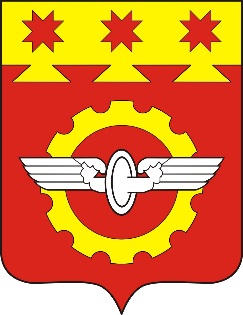 АДМИНИСТРАЦИЯГОРОДА КАНАШ                                                                                                                                            Чувашской РеспубликиПОСТАНОВЛЕНИЕ    ________№______    г. КанашГлава администрации города В.Н. Михайлов